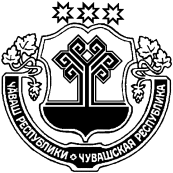 О внесении изменений в постановление администрации Тувсинского сельского поселения Цивильского района Чувашской Республики от 04.02.2020 № 04 «Об утверждении реестра (мест) сбора и накопления твердых коммунальных отходов на территории Тувсинского сельского поселения Цивильского района Чувашской Республики»В соответствии с Федеральным законом от 06.10.2003 № 131-ФЗ «Об общих принципах организации местного самоуправления в Российской Федерации», Постановлением Правительства Российской Федерации от 31.08.2018 № 1039 «Об утверждении Правил обустройства мест (площадок) накопления твёрдых коммунальных отходов и ведения их реестра», Уставом Тувсинского сельского поселения Цивильского района Чувашской Республики, в целях  закрепления на местности мест (площадок) накопления твёрдых коммунальных отходов и ведения их реестра на территории Тувсинского сельского поселения Цивильского района Чувашской Республики, администрация Тувсинского сельского поселения Цивильского района Чувашской Республики п о с т а н о в л я е т:            1. Внести изменения в Реестр мест (площадок) сбора и накопления твердых коммунальных отходов на территории Тувсинского сельского поселения Цивильского района Чувашской Республики, утвержденный постановлением администрации Тувсинского сельского поселения от 04.02.2020 № 04 «Об утверждении реестра (мест) сбора и накопления твердых коммунальных отходов на территории Тувсинского сельского поселения Цивильского района Чувашской Республики», утвердив его в новой редакции (Приложение  № 1 прилагается).            2. Опубликовать настоящее постановление в периодическом печатном издании «Тувсинский вестник» и на официальном сайте  Тувсинского  сельского поселения в информационно-телекоммуникационной сети Интернет.Глава  администрацииТувсинского сельского поселения                                              Л.М.АтмановаЧȂВАШ РЕСПУБЛИКИÇĚРПУ РАЙОНĚЧУВАШСКАЯ РЕСПУБЛИКА ЦИВИЛЬСКИЙ РАЙОН ТУÇИ ЯЛ ПОСЕЛЕНИЙĚН АДМИНИСТРАЦИЙЕЙЫШĂНУ2020ç.мартǎн 23-мĕшĕ 12№                      Туçи ялěАДМИНИСТРАЦИЯ ТУВСИНСКОГО СЕЛЬСКОГО ПОСЕЛЕНИЯ ПОСТАНОВЛЕНИЕ23 марта  2020 г   № 12           деревня Тувси Утверждаю:  Глава Тувсинского сельского поселения  Глава Тувсинского сельского поселения  Глава Тувсинского сельского поселения  Глава Тувсинского сельского поселения  Глава Тувсинского сельского поселения  Глава Тувсинского сельского поселения  ________________             Л.М.Атманова  ________________             Л.М.Атманова  ________________             Л.М.Атманова  ________________             Л.М.Атманова  ________________             Л.М.Атманова  подпись  ФИО  Реестр контейнерных площадок  Реестр контейнерных площадок  Реестр контейнерных площадок  Реестр контейнерных площадок  Реестр контейнерных площадок  Реестр контейнерных площадок  Реестр контейнерных площадок  Реестр контейнерных площадок  Реестр контейнерных площадок  Реестр контейнерных площадок  Реестр контейнерных площадок  Реестр контейнерных площадок  Реестр контейнерных площадок  Местоположение  Местоположение  Местоположение  Местоположение  Местоположение  Общие сведения  Общие сведения  Общие сведения  Общие сведения  Общие сведения  Общие сведения  Общие сведения  Общие сведения  Общие сведения  Общие сведения  №  Муниципальный район  Населенный пункт  Улица  Дом  Площадь кв.м Наименование балансодержателя  Суточная норма накопления (тонн)  Вид площадки  Тип ограждения  Тип подстилающей поверхности  Объем бака  Количество контейнеров для ТКО (шт)  Группы отходов  Частота вывоза контейнеров                  1    Цивильский район  д.Синьялы  Синьяльская           63   2,0  администрация Тувсинского сельского поселения                 0,05    Открытая  Профлист  бетон              1,10                     1    ТКО                  2    Цивильский район  д.Чирши  Чиршинская           22   2,0  администрация Тувсинского сельского поселения                 0,01    Открытая  Профлист  бетон              1,10                     1    ТКО                  3    Цивильский район  д.Чирши  Чиршинская           33   2,0  администрация Тувсинского сельского поселения                 0,01    Открытая  Профлист  бетон              1,10                     1    ТКО                  4    Цивильский район  д.Коснарбоси  Коснары              8   2,0  администрация Тувсинского сельского поселения                 0,03    Открытая  Профлист  бетон              1,10                     1    ТКО                  5    Цивильский район  д.Оттекасы  Зеленая           12   2,0  администрация Тувсинского сельского поселения                 0,02    Открытая  Профлист  бетон              1,10                     1    ТКО                  6    Цивильский район  д.Липсеры  Липсерская  30"а" 2,0  администрация Тувсинского сельского поселения                 0,03    Открытая  Профлист  бетон              1,10                     1    ТКО                  7    Цивильский район  д.Липсеры  Липсерская           66   2,0  администрация Тувсинского сельского поселения                 0,02    Открытая  Профлист  бетон              1,10                     1    ТКО                  8    Цивильский район  д.Тувси  Малтикас           14   2,2  администрация Тувсинского сельского поселения                 0,04    Открытая  Профлист  бетон              1,10                     1    ТКО                  9    Цивильский район  д.Тувси  Малтикас           55   2,2  администрация Тувсинского сельского поселения                 0,02    Открытая  Профлист  бетон              1,10                     1    ТКО                10    Цивильский район  д.Тувси  Октября           10   2,2  администрация Тувсинского сельского поселения                 0,08    Открытая  Профлист  бетон              1,10                     2    ТКО                11    Цивильский район  д.Тувси  Анатриурам  16"а" 2,2  администрация Тувсинского сельского поселения                 0,03    Открытая  Профлист  бетон              1,10                     1    ТКО                12    Цивильский район  д.Тувси  Янгат           16   2,2  администрация Тувсинского сельского поселения                 0,01    Открытая  Профлист  бетон              1,10                     1    ТКО                13    Цивильский район  д.Тувси  Янгат     25  2,2  администрация Тувсинского сельского поселения                 0,02    Открытая  Профлист  бетон              1,10                     1    ТКО                14    Цивильский район  д.Тувси  Новая           17   2,2  администрация Тувсинского сельского поселения                 0,04    Открытая  Профлист  бетон              1,10                     1    ТКО 